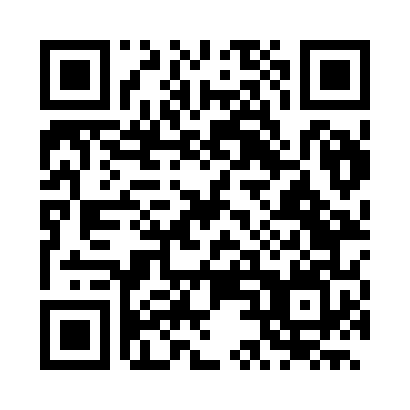 Prayer times for Alfenas, BrazilWed 1 May 2024 - Fri 31 May 2024High Latitude Method: NonePrayer Calculation Method: Muslim World LeagueAsar Calculation Method: ShafiPrayer times provided by https://www.salahtimes.comDateDayFajrSunriseDhuhrAsrMaghribIsha1Wed5:066:2212:013:155:406:512Thu5:066:2212:013:155:396:513Fri5:076:2212:013:145:386:504Sat5:076:2312:003:145:386:505Sun5:076:2312:003:145:376:496Mon5:076:2412:003:135:376:497Tue5:086:2412:003:135:366:488Wed5:086:2412:003:125:366:489Thu5:086:2512:003:125:356:4710Fri5:096:2512:003:125:356:4711Sat5:096:2612:003:115:346:4712Sun5:096:2612:003:115:346:4613Mon5:106:2712:003:115:336:4614Tue5:106:2712:003:105:336:4615Wed5:106:2712:003:105:336:4516Thu5:116:2812:003:105:326:4517Fri5:116:2812:003:105:326:4518Sat5:116:2912:003:095:326:4519Sun5:126:2912:003:095:316:4420Mon5:126:2912:003:095:316:4421Tue5:126:3012:003:095:316:4422Wed5:126:3012:003:095:306:4423Thu5:136:3112:013:085:306:4424Fri5:136:3112:013:085:306:4425Sat5:136:3212:013:085:306:4326Sun5:146:3212:013:085:306:4327Mon5:146:3212:013:085:296:4328Tue5:146:3312:013:085:296:4329Wed5:156:3312:013:085:296:4330Thu5:156:3412:013:085:296:4331Fri5:156:3412:023:085:296:43